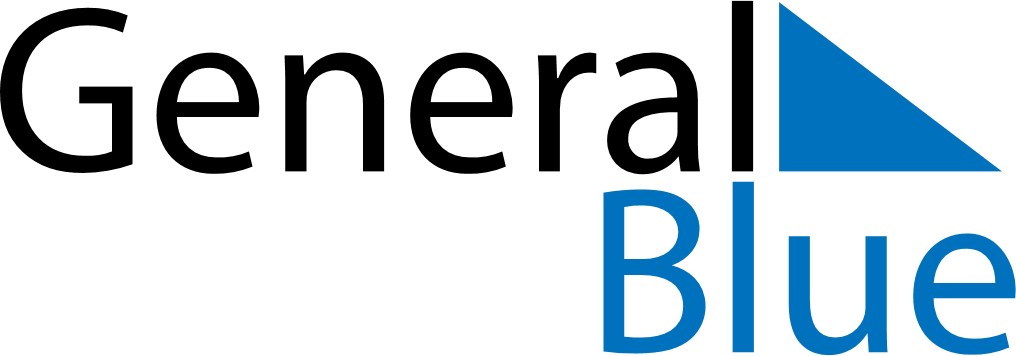 August 2028August 2028August 2028August 2028IrelandIrelandIrelandSundayMondayTuesdayWednesdayThursdayFridayFridaySaturday123445678910111112First Monday in August131415161718181920212223242525262728293031